CURRICULUM VITAE                                                    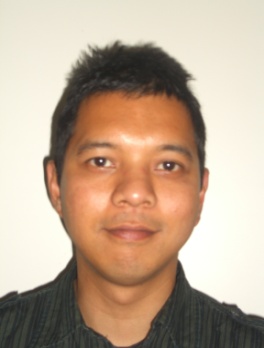 Naam:		W.AshtarAdres:		Jacques Dutilhweg 276 	3065 KA, RotterdamGeboren:		01-07-1977 te RotterdamNationaliteit:	NederlandseTelefoon:		06-84230707Email: 		wira.ashtar@yahoo.comOpleidingen                                                         2016 – heden		HBO Module Toerisme en Trends 2013: 				VWO Italiaans - Literatuur via DUO		2011:	Module lesgeven voor Laaggeletterden – Albeda College Rotterdam		2010:				Tolk en Vertaler Italiaans – Hogeschool Utrecht 2008-2009: 			Italiaanse taal 3-5 via het Taalcentrum van de 					Universiteit Leiden	2007: 				Italiaanse (intensieve) cursus via de Rotterdamse 					Volksuniversiteit		2007: 				HAVO Italiaans via DUO						2002-2005: 			HBO richting bouwkunde op Haagse Hogeschool				Waarvan 1 jaar met succes afgerond - gestopt i.v.m.					mijn ongeluk1996-1998: 			mbo-niveau 2 richting elektrotechniek op de Zadkine 				College		1993-1995: 			MTS richting elektronica in Indonesië					1990-1993: 			MAVO in Indonesië			 Werkervaring2016: 			Use-It RotterdamFunctie:		Baliemedewerker ItaliaansTaken: 		- Ontvangen van gasten			- Beantwoorden van de telefoon en mails			- Administratieve werkzaamheden- Informatie verstrekken aan toeristen			- In- en uitchecken van overnachtingen 			- Opstellen en vertalen van brochures2014 t/m 2016:	Inca TechniekFunctie:		Assemblagemedewerker scootmobielTaken: 		- Contacten leggen en onderhouden met Italiaanse leveranciers- Elektronica componenten gebruiksklaar maken 			- Reparatie van scootmobielen 			- Onderdelen produceren voor de scootmobiel			- Lassen				- Magazijnbeheer en orders opstellen			- Verzenden van onderdelen naar Italië en communicatie 				hierover	2013:			Albeda CollegeFunctie:		Ondersteunend leraar elektrotechniek op vrijwillige basisTaken:		- Praktijkondersteuning			- Uitleg over elektrotechniek aan scholieren2013 t/m 2014:	Albeda CollegeFunctie:		Taal ondersteuning op vrijwillige basisTaken:		-  Nederlandse lessen aan laaggeletterden geven2013 t/m 2014:	Volks Universiteit RotterdamFunctie:		Examinator NT-2 op vrijwillige basisTaken:		- Examens voor de Nederlandse taal afnemen2012:			SET ReizenFunctie:		Reisbegeleider op vrijwillige basisTaken:		- Het begeleiden mensen met een beperking op vakantie2011 t/m 2013:	Gilde RotterdamFunctie:		Taalondersteuning Italiaans op vrijwillige basis	Taken:		- Italiaanse conversatielessen voor beginners en gevorderden			- Vertalingen van diverse brochures 2009 t/m 2011:	Use-it RotterdamFunctie:		Baliemedewerker ItaliaansTaken: 		- Verwelkomen van gasten- Beantwoorden van de telefoon en mails- Informatie verstrekken over de stad Rotterdam			- Begeleiding bij uitjes/verkenning van Rotterdam			- Opstellen en vertalen van brochures 1999 t/m 2001:	Imtech Marine en IndustrieFunctie:		ElektromonteurTaken:		- Elektronische componenten solderen			- Panelen bouwen en bedradingen aanbrengen1998:			DME Elektrotechniek Functie:		StageTaken:		- Elektrotechnische huisinstallatie1996 - 1997:		Fa. Steegman elektrotechniek Functie:		StageTaken:		- Elektrotechnische huisinstallatie1995:			HeremaFunctie:		IsolatieplaatbewerkerTaken:		- Foamglas isolatiemateriaal aanbrengen op leidingen	Talen                                                                     			Mondeling				SchriftelijkNederlands:		moedertaal				moedertaal	Engels:		zeer goed				zeer goed		Italiaans:		zeer goed				zeer goedOverige opleidingen en cursussenRijbewijs BMicrosoft Office (Word, Excel, Powerpoint, etc.)NHA Elektronica Praktijkgerichte les elektrotechniek bij Inca TechniekMig-Mag lassen bij Inca TechniekVMBO Spaans en Frans via DUOOverigHobby’s: 		Talen, Reizen, Muziek, Gitaar spelenCompetenties:	Klantvriendelijk, begripvol, dienstverlenend, gemotiveerd, leergierig, behulpzaam, flexibel, accuraat, loyaal 